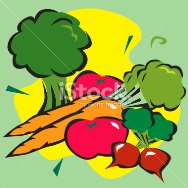 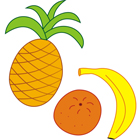 Q:	What is the Balanced School Day?A:	The school day is divided into three blocks with Nutrition Breaks in between.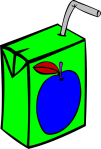 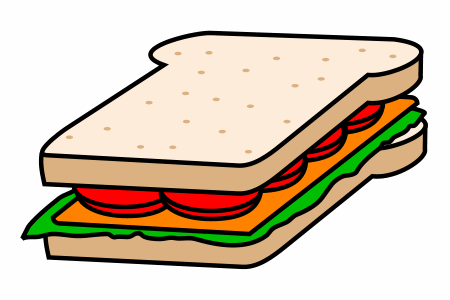 The following ideas may help when packing food for your child:Kindergarten Shopping SuggestionsBeginning Kindergarten is an exciting time for our child.  Below are some suggestions that we would like you to consider when you are preparing for school.  In Kindergarten, the children are encouraged to be independent and responsible for their own belongings.  Please take into consideration the following ideas to make the transition easier for your child.Take your child with you when shopping for school itemsWhen buying shoes, have your child demonstrate for you how they can put them on independently (or with minimal coaching)Have your child try on their backpack (if you think that it looks too big for them, then it is the perfect size!)Have your child try on their snow pants/suits to see if they can get them on independently (avoid complicated clips/snaps)Help your child practice getting ready by leaving extra time when leaving your home to allow your child to put on their shoes and jacket independently.To help your child be independent at school, please consider the following Do’s and Don’ts:Please note:  If your child will be attending the Extended Day Program, please be prepared to supply an additional change of clothes.Your support is greatly appreciated!  We look forward to getting to know you better and spending time with your child in September!Blair Road Public School Kindergarten TeamDO’sDON’TsVelcro or slip-on shoes and winter bootsRunning shoes (appropriate for physical activity)Coats with zippersMittensEasy-on snow pantsBig backpackReusable lunch bag and containersLabel your child’s belongingsShoes and boots with laces and zippersDress shoes, slippers, boots and CrocsCoats with buttons or snapsFingered glovesSnow pants with tricky snaps and clipsSmall backpackDisposable bags and containers